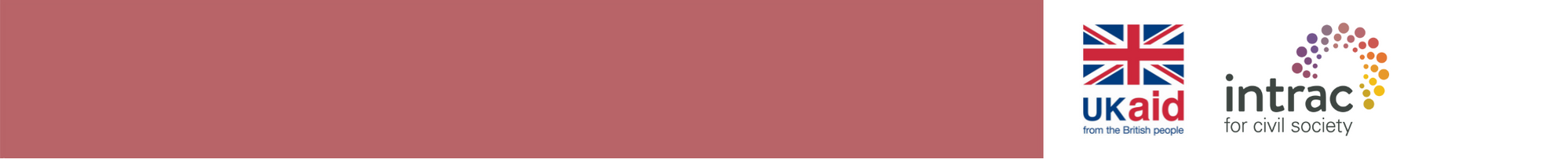 Exit/transition tool – Template End of Partnership LetterDear [Director’s name]Sadly our partnership with [name of organisation] has come to end. This letter is to inform you that as of [insert date] your partnership agreement with [insert name of your organisation] is terminated. As you know, this is because [insert name of your organisation]  plans to [insert reason] [We are happy to act as a reference for you if needed.]We’d like to take this opportunity to say how much we have enjoyed being a partner of [name of organisation]. We would particularly like to thank you for [insert list of things partner has done well]. [Insert any other things you’d like to thank partner for, e.g.  learning from good practice]We wish you and your organisation well in your continued work for [insert name of target group]. We hope you will consider staying in touch, and you should receive the [insert name of newsletter if relevant] regularly so that you continue to be informed about progress. It has been a pleasure to work with you.Yours[Director’s name][Position]